[Título del folleto]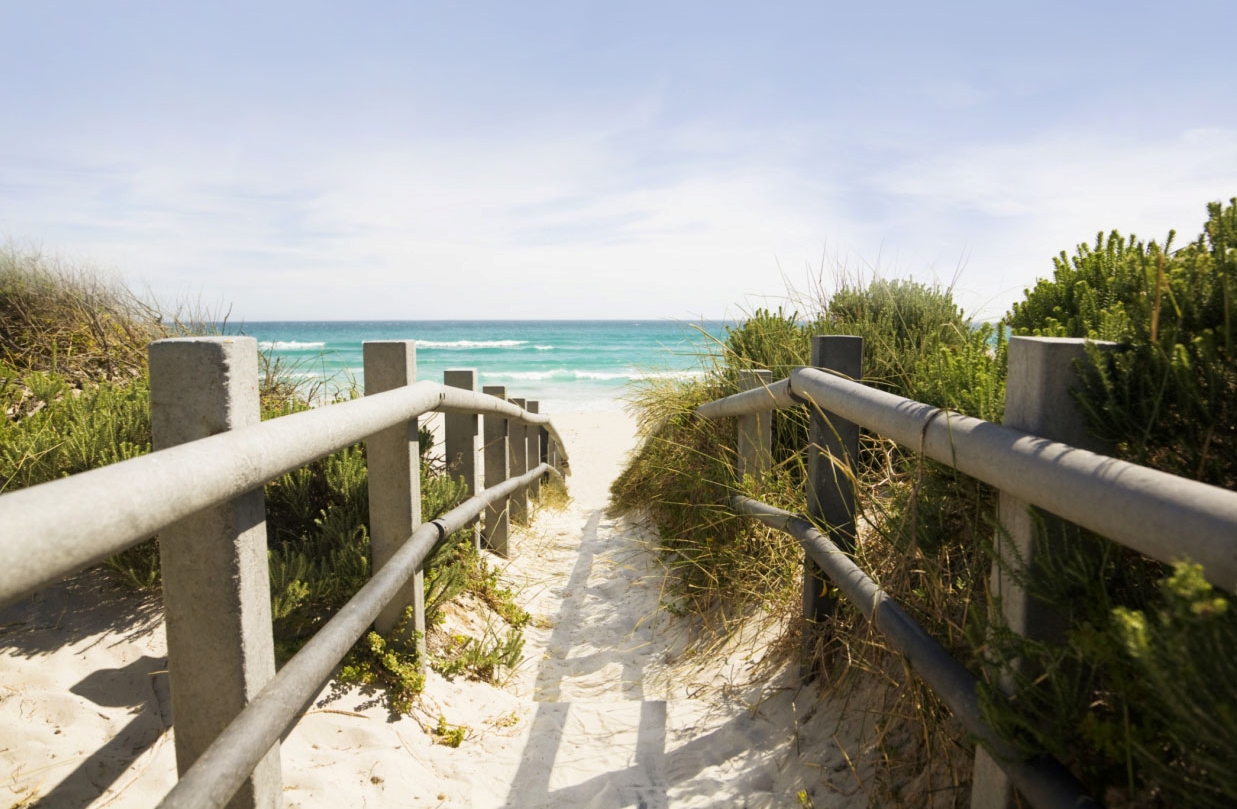 [Promociona una oferta excelente aquí].[Nombre de la compañía][Agrega tu consigna u otro texto de cierre aquí] |  [Correo electrónico] |  [Sitio Web] |  [Teléfono][Es fácil personalizar este folleto según tus gustos. Para reemplazar el texto de marcador de posición por texto propio, hay que seleccionarlo y empezar
a escribir. No incluyas espacios a la izquierda ni a la derecha de los caracteres de la selección].[Precio]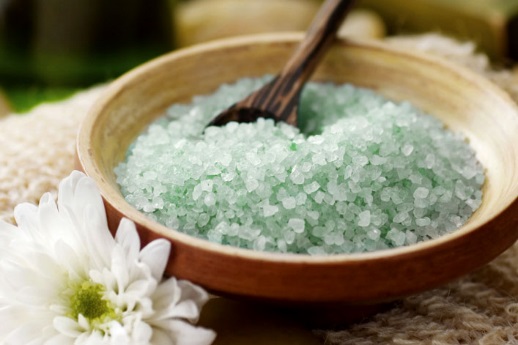 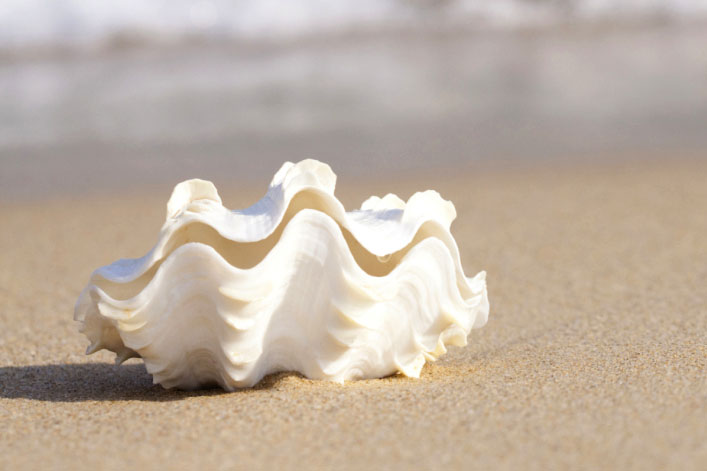 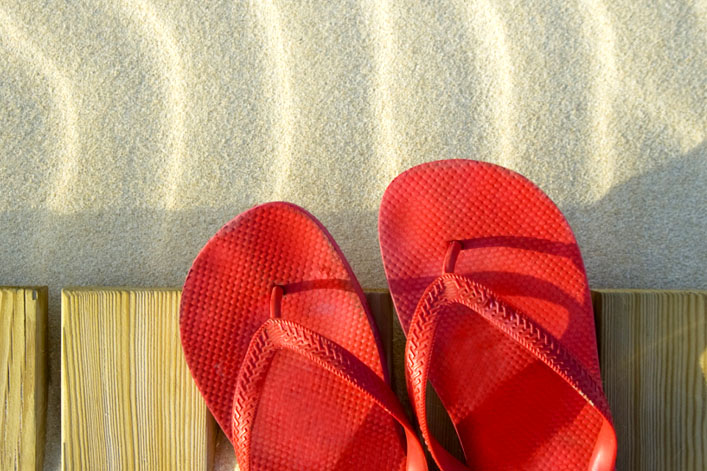 [Descargar la imagen][Para reemplazar una foto con una de tu autoría, solo tienes que eliminarla y después, en la pestaña Insertar, hacer clic en Imagen].[Dale un acabado a tu foto][Empieza con imágenes de tamaño similar para obtener mejores resultados en este diseño. A continuación, haz clic con el botón derecho en una foto para ver las opciones de aumentar y disminuir].[Muestra tu estilo][Selecciona una foto y, a continuación, en la pestaña Formato de herramientas de imagen, aplica un estilo de imagen o escala fotos con un tamaño determinado].